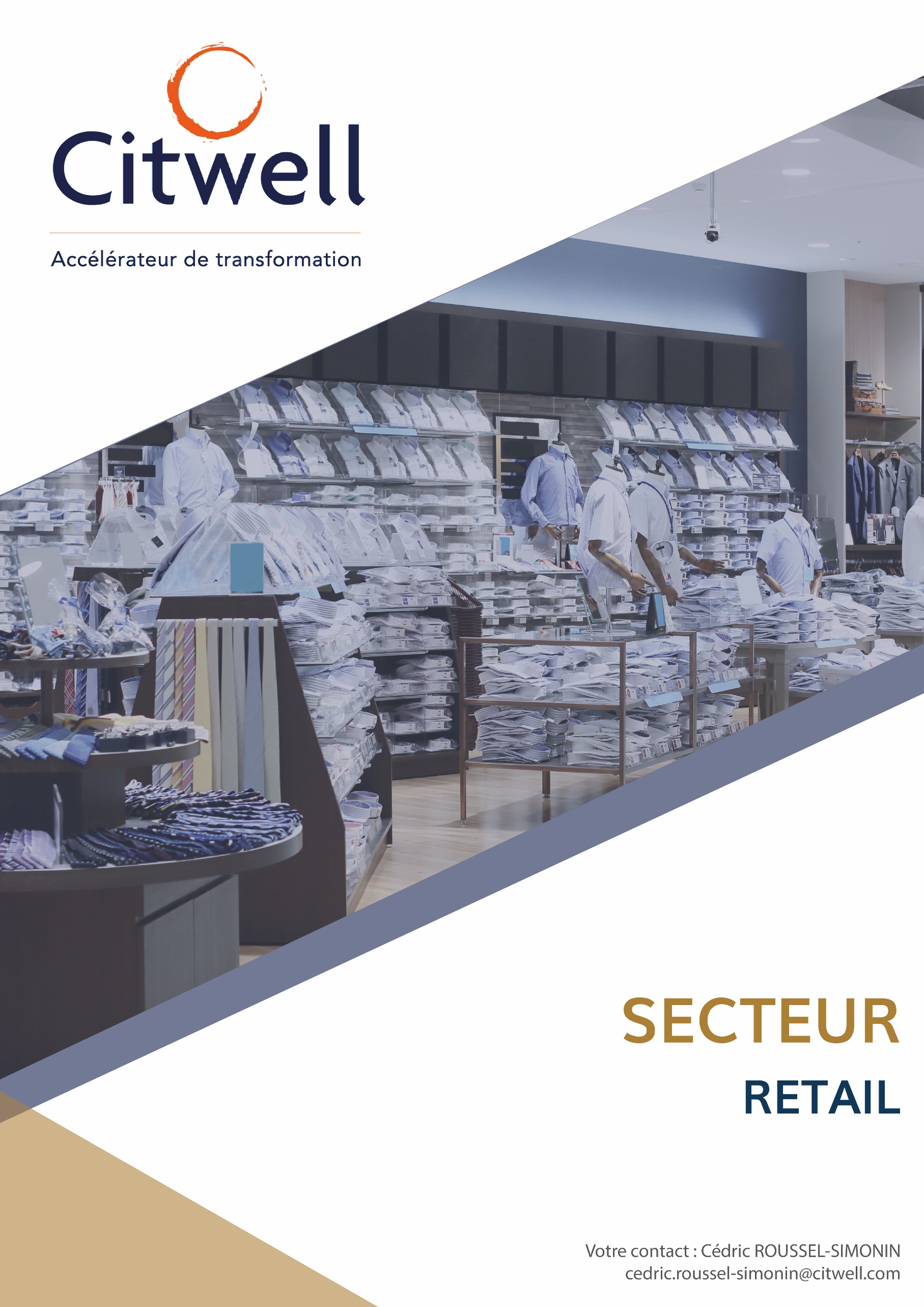 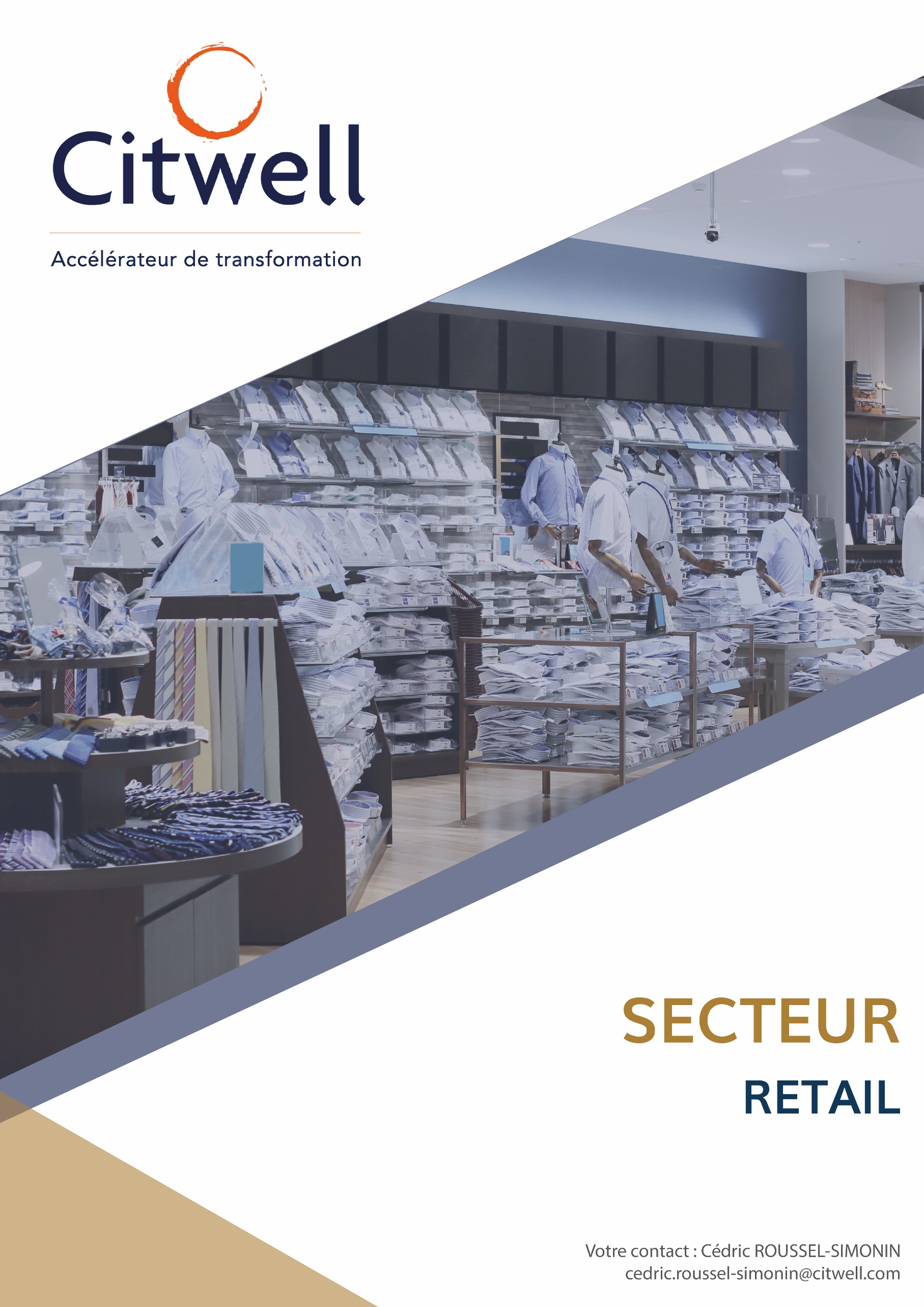 Dans un contexte où le rapport de force est passé du côté des consommateurs, la capacité à respecter sa promesse client est vitale pour la survie des enseignes de la distribution.Des consommateurs de plus en plus exigeants et versatilesLes consommateurs attendent une offre variée et renouvelée.Ils sont moins attachés à une enseigne. Ils recherchent le meilleur rapport qualité /prix et un produit disponible immédiatement sous peine d’aller voir ailleurs.Un ralentissement économique dans les pays développésLa rentabilité du secteur se dégrade du fait d’une baisse du pouvoir d’achat des ménages, de la hausse des coûts, ou encore de la pression sur les prix des pouvoirs publics.A contrario, des opportunités de développement existent dans les pays émergents.Des canaux de distribution plus complexesLes enseignes cherchent à proposer de nouveaux services via une approche omnicanal source de trafic et de notoriété.Ceci implique toutefois d’adapter les réseaux traditionnels et les systèmes d’information.Une intensité concurrentielle qui s’accroit Les frontières s’effacent entre les acteurs du secteur : les producteurs deviennent distributeurs, les distributeurs, producteurs, les « pure players » de l’internet ouvrent des magasins physiques…Stratégie OmnicanalDévelopper une approche omnicanal mettant le consommateur au centre de la distribution Intégrer la stratégie e-commerce (Click & collect, click & deliver, drive, Ship from store …) dans une stratégie omnicanal qui doit aussi contrer la menace de la distribution CtoC.Gérer les formats dans la grande distribution (hyper, super, drive, city…).Evaluer la courbe de maturité des processus et de l’organisation.Définir les impacts métiers et construire le plan de conduite du changement permettant d’aligner les processus à cette nouvelle offre, et faire monter en compétences les équipes.Aider à la sélection et à la mise en œuvre des systèmes OMS.Assortiment et cycle de vieProposer aux clients l’assortiment le plus large et profond possible dans un contexte où les cycles de vie se raccourcissent Gérer les marques éthiques, distributeurs (MDD), premier prix (MPP) ou nationales.Analyser les assortiments et les aligner aux besoins clients et aux spécificités localesMettre en place de politiques de service différenciées en fonction des cycles de vie du produit Mettre en place un processus collaboratif pluridisciplinaire pour gérer au mieux les lancements et la synchronisation entre collections.Gestion des évènementsOrganiser des opérations commerciales de manière à minimiser l’incertitude, sans troubler les signaux du passéCapitaliser sur les expériences passées pour définir au mieux les quantités et les échéances de lancement.Mettre en place un processus transversal de gestion des prévisions afin d’anticiper et de valider les impacts attendus. Organiser les fins de promotions de manière à identifier les impacts de cette dernière et réajuster les processus Supply Chain.Optimisation des stocks pour sécuriser le serviceDimensionner les stocks au juste besoin pour optimiser les ventes, tout en évitant les surstocks, dans un contexte multi-niveaux entrepôts/magasinsDéfinir le schéma directeur logistique aligné avec la promesse client.Adapter les modèles de stocks en fonction des rotations produits, de leur capacité à être prédictibles et de leur caractère stratégique.Adopter le DDMRP pour remplacer la prévision comme signal pertinent de la demande Optimiser les processus de planification via la sélection de systèmes APS.Optimisation des opérationsRationaliser les processus et l’organisation au niveau des magasins et des entrepôtsDiagnostiquer la fonction Supply Chain et identifier les axes d’amélioration pour chaque processusDéfinir et accompagner la mise en œuvre des axes d’améliorationAccompagner la sélection des prestataires logistiquesAnalyser et accompagner la mise en place de chaines mécanisées en entrepôts Schéma Directeur Supply ChainDDMRPDiagnostic Supply Chain et recommandationsConduite du changementAssistance au choix et mise en place APS-WMS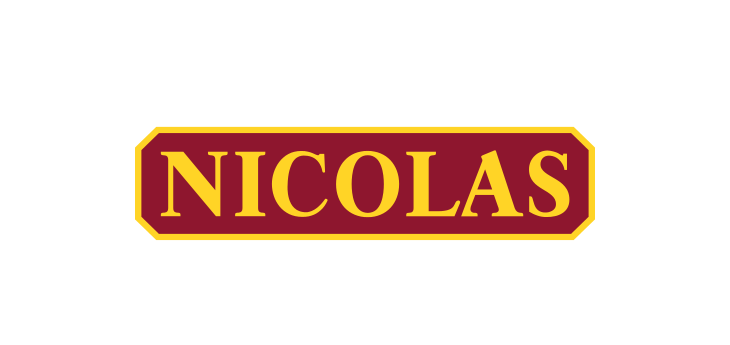 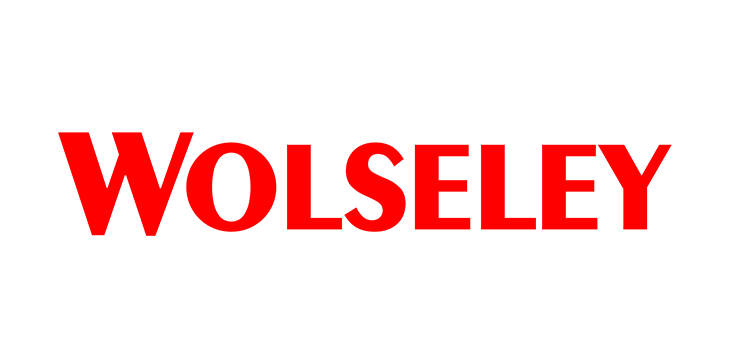 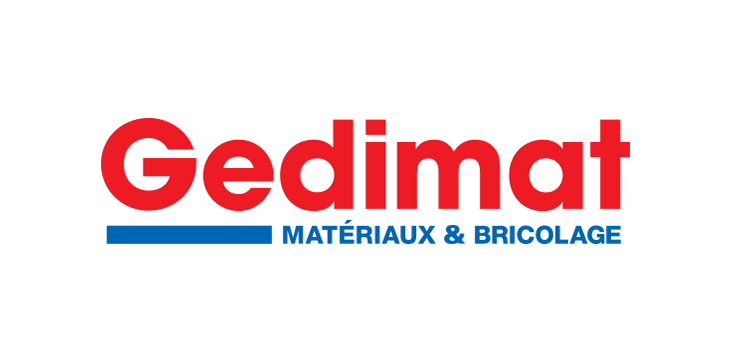 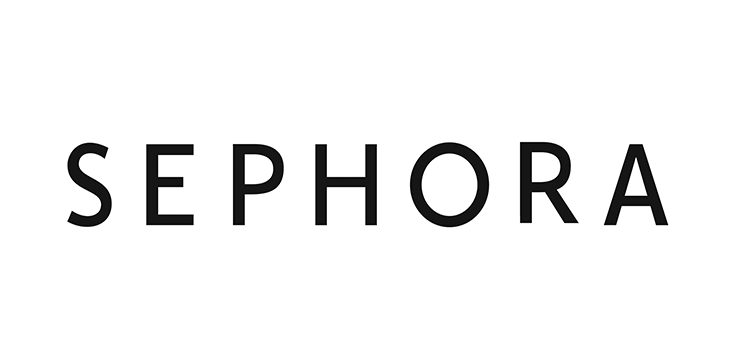 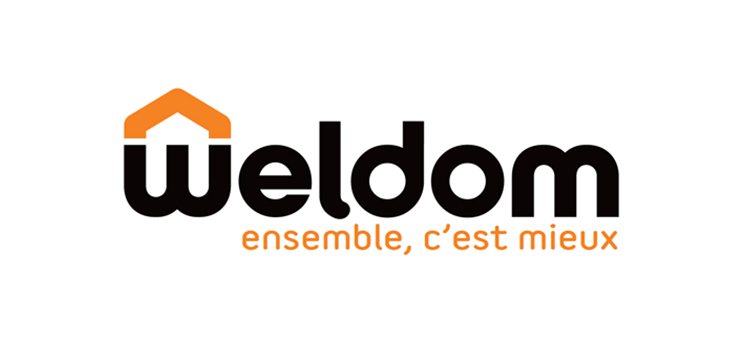 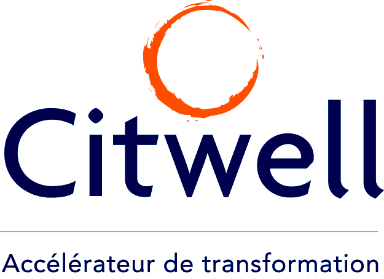 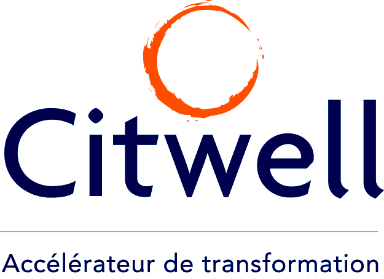 